RENCANA PELAKSANAAN PEMBELAJARAN(RPP)SatuanPendidikan	: SMK Muda Patria KalasanMata Pelajaran	: Elektronika Digital danKomputer (EDK)Kelas / Semester	: X / IPertemuanke		: IXProgram Keahlian	: TeknikElektronika DigitalAlokasiWaktu	: 4 x 40 menitStandarKompetensi	: MenguasaiDasarElektronika Digital danKomputerKodeKompetensi	: ELKA-MR.UM.004.AKompetensiDasar	: prosedurbakumerangkaitampilanangkadanhurufIndikator		: Disebutkanjenis-jenisrangkaian display dandigambarkanbagaimanaangkadanhurufditampilkan.PERTEMUAN IXTUJUAN PEMBELAJARANSiswamampumenjelaskanjenis-jenisrangkaian display danhuruf.Siswamampumenjelaskancaramerangkaitampilanangkadanhuruf.KarakterSiswa yang diharapkan :Tanggungjawab, rasa ingintahudankreatifMATERI PEMBELAJARAN Menjelaskanjenis-jenisrangkaian display danhuruf.Menjelaskanmenjelaskancaramerangkaitampilanangkadanhuruf.METODE PEMBELAJARANCeramahTanya JawabMEDIA  PEMBELAJARANWhite BoardSpidolLANGKAH-LANGKAH PEMBELAJARANALAT, BAHAN, SUMBER BELAJARAlatWhite BoardSpidolBahanRPPMateri AjarSumberBelajarModulDasar Flip-Flop (Penyusun : Tim FakultasTeknik UNY)Internet : hsantoso.files.wordpress.com/2008/08/modul-edited-4.doc‎ PENILAIAN HASIL BELAJARTes Proses : TesAkhirApakah yang disebutdengan bus? Sebutkan 4 fungsidari bus control!Setiapsoalberbobot50 sehingga total skor 100.KunciJawaban :Bus adalahsekelompokkawatterhubungatau track yang digunakanuntukjalurinformasi digital yang mempunyaifungsiumum.Fungsidari bus control : PenyesuaianmemoriPenyesuaianmasukan/ keluaranPenjadwalan CPUReset dandetakTotal Skor = (skorafektif + skorlatihan)/2MATERIDisplay 7 segment merupakan komponen yang berfungsi sebagai penampil karakter angka dan karakter huruf. Display 7 segment sering  juga disebut sebgai penampil 7 ruas. Pada display 7 segment juga dilengkapi karakter titik (dot) yang sering dibutuhkan untuk karakter koma atau titik pada saat menampilkan suatu bilangan. Display 7 segment terdiri dari 7 penampil karakter yang disusun dalam sebuah kemasan sehingga dapat menampilkan karakter angka dan karakter huruf. Terdapat 7 buah penampil dasar dari LED (Light Emiting Diode) yang dinamakan karakter A-F dan karakter dot.Bentuk susunan karakter penampil karakter A-F pada display 7 segmen dapat dilihat pada gambar berikut.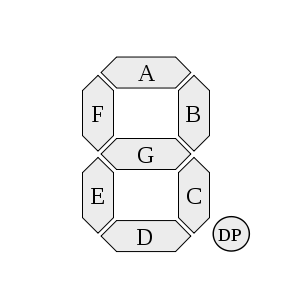 Pada dasarnya penampil 7 segment merupakan rangkaian 7 buah dioda LED (Light Emiting Diode).Terdapat 2 (dua) jenis rangkaian dasar dari display 7 segment yang dikenal sebagai display 7 segment common anoda (CA) dan common cathoda (CC).Pada display common anoda untuk mengaktifkan karakter display 7 segment diperlukan logika low (0) pada jalur A-F dan DP dan sebaliknya untuk display 7 segment common cathoda (CA). Rangkaian internal display 7 segment common anoda dan common cathoda (CC) dapat dilihat pada gambar berikut.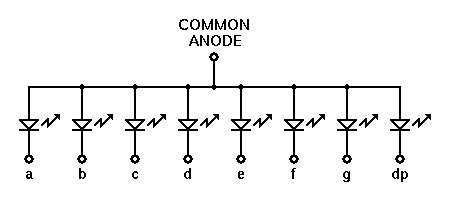 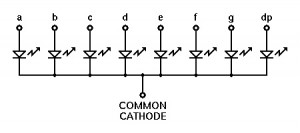 Rangkaian LED seperti pada gambar diatas disusun sedemikian rupa sehingga membentuk display 7 segment yang dapat menampilkan karakter angka dan huruf. Karena hanya terdiri dari 7 bagian (7 ruas) maka tampilan huruf yang dihasilkan dispaly 7 segment tidak dapat menampilkn karakter huruf secara lengkap a-z, akan tetapi dalam aplikasi rangkaian elektronika karakter huruf yang sering ditampilkan oleh display 7 segment adalah karakter A-F saja.Berikut akan di perlihatkan contoh bagaimana cara menampilkan angka 1 pada seven segment. Untuk Seven Segment Common Cathode, segment led “b” dan “c” di beri tegaangan 5V dan di pasang resistor 330 Ohm. Lihat gambar berikut.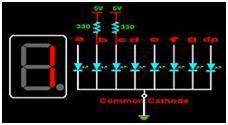 Sedangkan untuk Seven Segment Common Anoda di lakukan dengan cara memberi tegangan NOL atau ground pada segment “b” dan “c” dan di pasang resistor 330 ohm. Lihat gambar berikut.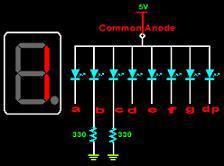 Pola inputContoh di atas merupakan pola input untuk menghasilkan angka 1 pada seven segment. Jika ingin menampilkan angka 0 sampai dengan 9, maka pola inputnya berbeda-beda hal itu juga tergantung dari tipe seven segment. Untuk seven segment common anode pola inputnya kebalikan dari pola input seven segment common cathode. Lihat table berikut.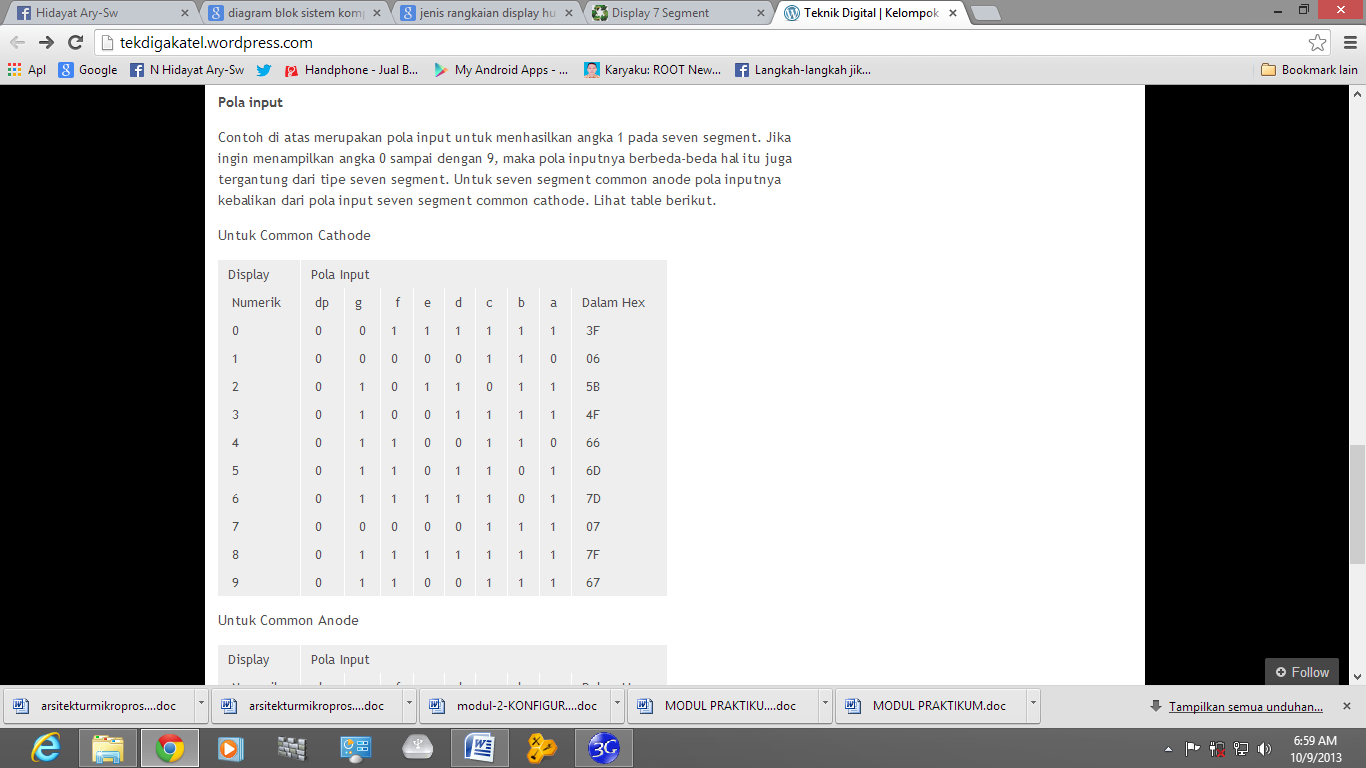 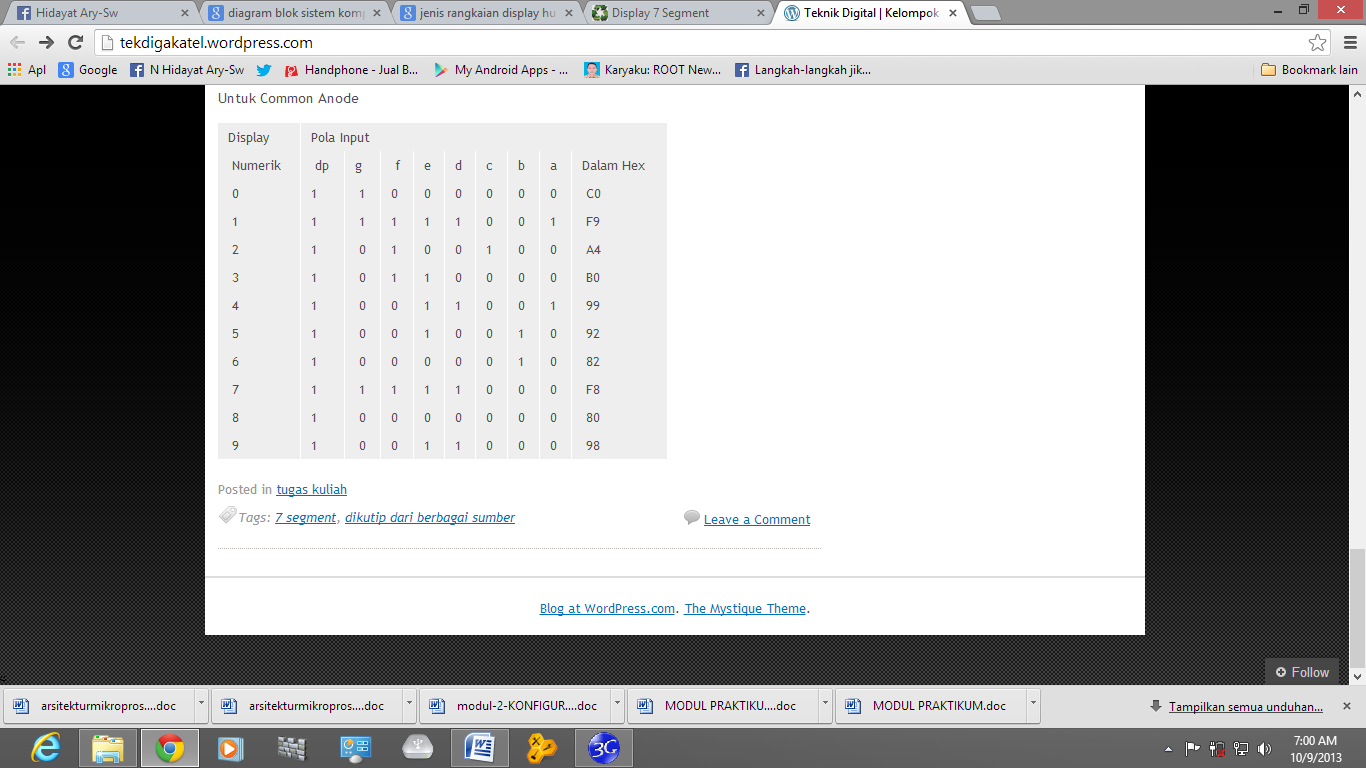 Untuk menampilkan angka dan huruf pada 7 segmen cukup dengan mengkonfigurasi satu byte hexa. Urutan kode segmennya bisa abcdefg atau bisa juga dibalik menjadi gfedcba. Modenya bisa active-high maupun active-low tergantung konfigurasi 7 segmen yang digunakan.Tabel Contoh pengkodean heksadesimal untuk menampilkan angka 0 sampai 9 pada 7 segmen.Common Anode :Common Cathode :Untuk common anode, karena aktif low, maka on=0, off=1 sementra untuk common cathode, karena aktif high, maka on=1, off=0. Nilai hexa pada tabel diatas adalah untuk segmen DP yang tidak dinyalakan, sementara jika segmen DP akan dinyalakan, maka nilainya harus diubah menjadi ON.NoKegiatanPembelajaranPengorganisasianPengorganisasianNoKegiatanPembelajaranPesertaWaktu1KegiatanAwal : Salam pembuka, berdoadanpresensisiswaMenjelaskanarahpembelajaranApersepsidanmotivasi.KKK10menit15 menit15 menit2Kegiataninti : Eksplorasi : Guru menjelaskanjenis-jenisrangkaian display danhuruf.Guru menjelaskancaramerangkaitampilanangkadanhuruf.Elaborasi : Siswamemperhatikanpenjelasan guru.Siswamembuatcatatan.Konfirmasi :Guru mengamatikinerjasiswa. .KKIII20menit20menit15 menit1menit25 menit3Penutup : Guru menyimpulkanmateri yang telahdipelajarai.Post test.10menit20 menitJumlahJumlahJumlah160 menitKeterangan : K= klasikal, G= Grup, I= IndividualKeterangan : K= klasikal, G= Grup, I= IndividualKeterangan : K= klasikal, G= Grup, I= IndividualKeterangan : K= klasikal, G= Grup, I= IndividualNo.Aspek yang dinilaiNilaiNilaiNilaiNilaiNo.Aspek yang dinilaiKurang(Skor< 60)Cukup(Skor 60-75)Baik(Skor 76-85)AmatBaik(Skor 86-100)1.Rasa Ingin Tahu 2.Kreatif3.Kemampuan memecahkan soal4.KetelitianJumlah SKOR AfektifJumlah SKOR AfektifDigit.gfedcbaabcdefg.abcdefg.00xC00x03ononononononoffoff10xF90x9Foffononoffoffoffoffoff20xA40x2Aononoffononoffonoff30xB00x0Dononononoffoffonoff40x990x99offononoffoffononoff50x920x49onoffononoffononoff60x820x41onoffonononononoff70xF80x1Fonononoffoffoffoffoff80x800x01onononononononoff90x900x09ononononoffononoffDigit.gfedcbaabcdefg.abcdefg.00x3F0x4Cononononononoffoff10x060x60offononoffoffoffoffoff20x5B0xDAononoffononoffonoff30x5F0xFAononononoffoffonoff40x660x66offononoffoffononoff50x6D0xB6onoffononoffononoff60x7D0xBEonoffonononononoff70x070xE0onononoffoffoffoffoff80x7F0xFEonononononononoff90x6F0xF6ononononoffononoffKalasan,   September 2013Kalasan,   September 2013Mahasiswa,Amalia Ima Nur JayantiNIM. 10520244029Mengetahui,Kepala SMK Muda PatriaHanda Widyantara, S. TP.Guru Mata PelajaranPujiRahayu, S.Pd.